PENGARUH PERTUMBUHAN PENJUALAN, PERPUTARAN KAS, PERPUTARAN PIUTANG DAN PERPUTARAN PERSEDIAAN TERHADAP PROFITABILITAS (Studi Kasus Pada Perusahaan Industri Dasar Dan Kimia Yang Terdaftar Di Bursa Efek Indonesia Periode Tahun 2010-2015)Draft SkripsiUntuk memenuhi persyaratan penyusunan skripsi Guna memperoleh gelar Sarjana EkonomiOlehEmil Maurilla134020012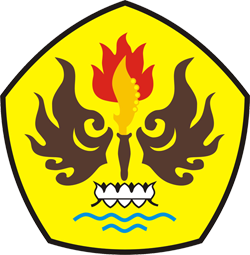 PROGRAM STUDI AKUNTANSIFAKULTAS EKONOMI DAN BISNIS UNIVERSITAS PASUNDANBANDUNG2017